Supplementary InformationThe protein concentration of the lots of PF-06438179/GP1111, infliximab-EU, and infliximab-US used in the PK study are provided in Supplementary Table 1.Supplementary Table 1. Protein concentration of test and reference productsEU, European Union; US, United StatesThe following formula was used to calculate the protein-content corrected value for each subject’s PK exposure parameters (Supplementary Figure 1).Supplementary Figure 1. Calculation of protein-content corrected PK parameters 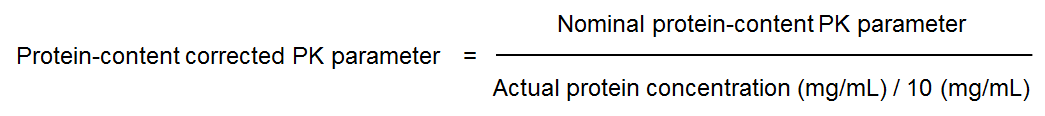 Statistical comparisons of the protein-content corrected PK exposure parameters between the test (PF-06438179/GP1111), and reference products (infliximab-EU, and infliximab-US) are shown in Supplementary Table 2.Supplementary Table 2. Statistical comparison of protein-content corrected PK exposure parameters between test and reference products: Per-protocol analysis setaTest/reference ratio of adjusted geometric means.AUCinf, area under the concentration–time curve from time 0 extrapolated to infinite time; AUCT, area under the concentration–time curve from time 0 to last time point of measurable concentration; CI, confidence interval; Cmax, maximum serum concentration; PK, pharmacokineticProductProtein concentration (mg/mL)PF-06438179/GP111110.3Infliximab-EU9.5Infliximab-US9.7Adjusted geometric meanAdjusted geometric meanAdjusted geometric meanAdjusted geometric meanTestReferenceParameterTestReferenceRatio (%)a90% CI (%)PF-06438179/
GP1111Infliximab-EUCmax, μg/mL211.1208.0101.4893.45 – 110.21PF-06438179/
GP1111AUCT, μg·h/mL5399052270103.2994.86 – 112.45PF-06438179/
GP1111AUCinf, μg·h/mL5801056930101.9192.85 – 111.86PF-06438179/
GP1111Infliximab-USCmax, μg/mL211.1209.4100.8192.79 – 109.53PF-06438179/
GP1111AUCT, μg·h/mL5399053240101.4093.09 – 110.45PF-06438179/
GP1111AUCinf, μg·h/mL5801057540100.8391.81 – 110.73Infliximab-EUInfliximab-USCmax, μg/mL208.0209.499.3491.61 – 107.72AUCT, μg·h/mL522705324098.1790.31 – 106.73AUCinf, μg·h/mL569305754098.9490.29 – 108.41